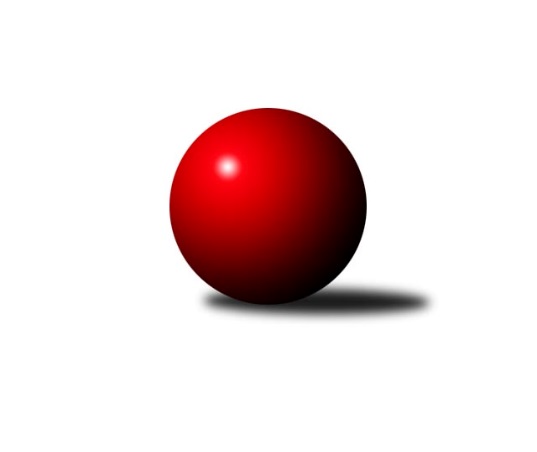 Č.5Ročník 2018/2019	15.8.2024 Severomoravská divize 2018/2019Statistika 5. kolaTabulka družstev:		družstvo	záp	výh	rem	proh	skore	sety	průměr	body	plné	dorážka	chyby	1.	SKK Jeseník ˝A˝	5	4	0	1	29.0 : 11.0 	(36.0 : 24.0)	2598	8	1751	848	27.8	2.	SKK Ostrava ˝A˝	5	4	0	1	26.5 : 13.5 	(33.0 : 27.0)	2479	8	1723	756	33.6	3.	TJ Michalkovice B	5	3	0	2	23.5 : 16.5 	(37.5 : 22.5)	2515	6	1732	783	35.6	4.	KK Jiskra Rýmařov ˝B˝	5	3	0	2	22.5 : 17.5 	(34.5 : 25.5)	2565	6	1770	795	37.4	5.	TJ Sokol Sedlnice ˝A˝	5	3	0	2	21.5 : 18.5 	(29.5 : 30.5)	2527	6	1728	799	34	6.	TJ Spartak Přerov ˝B˝	5	3	0	2	20.0 : 20.0 	(30.5 : 29.5)	2540	6	1743	797	29.6	7.	TJ Horní Benešov ˝B˝	5	3	0	2	20.0 : 20.0 	(30.0 : 30.0)	2477	6	1719	758	35.8	8.	TJ Sokol Bohumín ˝B˝	5	2	0	3	21.5 : 18.5 	(37.0 : 23.0)	2472	4	1727	744	39	9.	TJ Opava ˝B˝	5	2	0	3	17.0 : 23.0 	(25.0 : 35.0)	2482	4	1726	756	42	10.	KK Minerva Opava ˝A˝	5	1	1	3	16.5 : 23.5 	(26.5 : 33.5)	2578	3	1775	804	35.2	11.	HKK Olomouc ˝B˝	5	1	0	4	11.0 : 29.0 	(22.0 : 38.0)	2286	2	1620	666	51.2	12.	TJ Odry ˝B˝	5	0	1	4	11.0 : 29.0 	(18.5 : 41.5)	2480	1	1715	765	40.2Tabulka doma:		družstvo	záp	výh	rem	proh	skore	sety	průměr	body	maximum	minimum	1.	SKK Ostrava ˝A˝	3	3	0	0	19.5 : 4.5 	(22.5 : 13.5)	2476	6	2541	2439	2.	SKK Jeseník ˝A˝	2	2	0	0	14.5 : 1.5 	(17.5 : 6.5)	2685	4	2717	2653	3.	TJ Michalkovice B	2	2	0	0	13.0 : 3.0 	(18.5 : 5.5)	2503	4	2518	2488	4.	TJ Opava ˝B˝	2	2	0	0	12.0 : 4.0 	(13.0 : 11.0)	2555	4	2596	2513	5.	TJ Sokol Bohumín ˝B˝	3	2	0	1	17.5 : 6.5 	(27.5 : 8.5)	2540	4	2627	2471	6.	TJ Sokol Sedlnice ˝A˝	3	2	0	1	14.0 : 10.0 	(19.0 : 17.0)	2515	4	2548	2476	7.	TJ Horní Benešov ˝B˝	3	2	0	1	14.0 : 10.0 	(18.0 : 18.0)	2591	4	2673	2523	8.	TJ Spartak Přerov ˝B˝	3	2	0	1	12.0 : 12.0 	(20.0 : 16.0)	2671	4	2728	2588	9.	KK Jiskra Rýmařov ˝B˝	2	1	0	1	8.5 : 7.5 	(15.0 : 9.0)	2527	2	2547	2507	10.	HKK Olomouc ˝B˝	3	1	0	2	8.0 : 16.0 	(14.0 : 22.0)	2481	2	2522	2420	11.	KK Minerva Opava ˝A˝	2	0	1	1	6.0 : 10.0 	(12.0 : 12.0)	2529	1	2585	2473	12.	TJ Odry ˝B˝	2	0	0	2	4.0 : 12.0 	(7.0 : 17.0)	2467	0	2498	2435Tabulka venku:		družstvo	záp	výh	rem	proh	skore	sety	průměr	body	maximum	minimum	1.	SKK Jeseník ˝A˝	3	2	0	1	14.5 : 9.5 	(18.5 : 17.5)	2569	4	2636	2497	2.	KK Jiskra Rýmařov ˝B˝	3	2	0	1	14.0 : 10.0 	(19.5 : 16.5)	2578	4	2631	2539	3.	TJ Spartak Přerov ˝B˝	2	1	0	1	8.0 : 8.0 	(10.5 : 13.5)	2475	2	2557	2392	4.	TJ Sokol Sedlnice ˝A˝	2	1	0	1	7.5 : 8.5 	(10.5 : 13.5)	2533	2	2555	2510	5.	SKK Ostrava ˝A˝	2	1	0	1	7.0 : 9.0 	(10.5 : 13.5)	2481	2	2548	2414	6.	TJ Horní Benešov ˝B˝	2	1	0	1	6.0 : 10.0 	(12.0 : 12.0)	2420	2	2487	2353	7.	TJ Michalkovice B	3	1	0	2	10.5 : 13.5 	(19.0 : 17.0)	2518	2	2675	2424	8.	KK Minerva Opava ˝A˝	3	1	0	2	10.5 : 13.5 	(14.5 : 21.5)	2594	2	2641	2539	9.	TJ Odry ˝B˝	3	0	1	2	7.0 : 17.0 	(11.5 : 24.5)	2484	1	2598	2344	10.	TJ Sokol Bohumín ˝B˝	2	0	0	2	4.0 : 12.0 	(9.5 : 14.5)	2438	0	2488	2387	11.	HKK Olomouc ˝B˝	2	0	0	2	3.0 : 13.0 	(8.0 : 16.0)	2188	0	2461	1915	12.	TJ Opava ˝B˝	3	0	0	3	5.0 : 19.0 	(12.0 : 24.0)	2458	0	2551	2378Tabulka podzimní části:		družstvo	záp	výh	rem	proh	skore	sety	průměr	body	doma	venku	1.	SKK Jeseník ˝A˝	5	4	0	1	29.0 : 11.0 	(36.0 : 24.0)	2598	8 	2 	0 	0 	2 	0 	1	2.	SKK Ostrava ˝A˝	5	4	0	1	26.5 : 13.5 	(33.0 : 27.0)	2479	8 	3 	0 	0 	1 	0 	1	3.	TJ Michalkovice B	5	3	0	2	23.5 : 16.5 	(37.5 : 22.5)	2515	6 	2 	0 	0 	1 	0 	2	4.	KK Jiskra Rýmařov ˝B˝	5	3	0	2	22.5 : 17.5 	(34.5 : 25.5)	2565	6 	1 	0 	1 	2 	0 	1	5.	TJ Sokol Sedlnice ˝A˝	5	3	0	2	21.5 : 18.5 	(29.5 : 30.5)	2527	6 	2 	0 	1 	1 	0 	1	6.	TJ Spartak Přerov ˝B˝	5	3	0	2	20.0 : 20.0 	(30.5 : 29.5)	2540	6 	2 	0 	1 	1 	0 	1	7.	TJ Horní Benešov ˝B˝	5	3	0	2	20.0 : 20.0 	(30.0 : 30.0)	2477	6 	2 	0 	1 	1 	0 	1	8.	TJ Sokol Bohumín ˝B˝	5	2	0	3	21.5 : 18.5 	(37.0 : 23.0)	2472	4 	2 	0 	1 	0 	0 	2	9.	TJ Opava ˝B˝	5	2	0	3	17.0 : 23.0 	(25.0 : 35.0)	2482	4 	2 	0 	0 	0 	0 	3	10.	KK Minerva Opava ˝A˝	5	1	1	3	16.5 : 23.5 	(26.5 : 33.5)	2578	3 	0 	1 	1 	1 	0 	2	11.	HKK Olomouc ˝B˝	5	1	0	4	11.0 : 29.0 	(22.0 : 38.0)	2286	2 	1 	0 	2 	0 	0 	2	12.	TJ Odry ˝B˝	5	0	1	4	11.0 : 29.0 	(18.5 : 41.5)	2480	1 	0 	0 	2 	0 	1 	2Tabulka jarní části:		družstvo	záp	výh	rem	proh	skore	sety	průměr	body	doma	venku	1.	TJ Odry ˝B˝	0	0	0	0	0.0 : 0.0 	(0.0 : 0.0)	0	0 	0 	0 	0 	0 	0 	0 	2.	SKK Jeseník ˝A˝	0	0	0	0	0.0 : 0.0 	(0.0 : 0.0)	0	0 	0 	0 	0 	0 	0 	0 	3.	TJ Sokol Bohumín ˝B˝	0	0	0	0	0.0 : 0.0 	(0.0 : 0.0)	0	0 	0 	0 	0 	0 	0 	0 	4.	KK Jiskra Rýmařov ˝B˝	0	0	0	0	0.0 : 0.0 	(0.0 : 0.0)	0	0 	0 	0 	0 	0 	0 	0 	5.	TJ Michalkovice B	0	0	0	0	0.0 : 0.0 	(0.0 : 0.0)	0	0 	0 	0 	0 	0 	0 	0 	6.	TJ Opava ˝B˝	0	0	0	0	0.0 : 0.0 	(0.0 : 0.0)	0	0 	0 	0 	0 	0 	0 	0 	7.	TJ Spartak Přerov ˝B˝	0	0	0	0	0.0 : 0.0 	(0.0 : 0.0)	0	0 	0 	0 	0 	0 	0 	0 	8.	TJ Horní Benešov ˝B˝	0	0	0	0	0.0 : 0.0 	(0.0 : 0.0)	0	0 	0 	0 	0 	0 	0 	0 	9.	KK Minerva Opava ˝A˝	0	0	0	0	0.0 : 0.0 	(0.0 : 0.0)	0	0 	0 	0 	0 	0 	0 	0 	10.	SKK Ostrava ˝A˝	0	0	0	0	0.0 : 0.0 	(0.0 : 0.0)	0	0 	0 	0 	0 	0 	0 	0 	11.	HKK Olomouc ˝B˝	0	0	0	0	0.0 : 0.0 	(0.0 : 0.0)	0	0 	0 	0 	0 	0 	0 	0 	12.	TJ Sokol Sedlnice ˝A˝	0	0	0	0	0.0 : 0.0 	(0.0 : 0.0)	0	0 	0 	0 	0 	0 	0 	0 Zisk bodů pro družstvo:		jméno hráče	družstvo	body	zápasy	v %	dílčí body	sety	v %	1.	Jiří Fárek 	SKK Jeseník ˝A˝ 	5	/	5	(100%)	8	/	10	(80%)	2.	Pavel Hannig 	SKK Jeseník ˝A˝ 	4.5	/	5	(90%)	8	/	10	(80%)	3.	Milan Janyška 	TJ Sokol Sedlnice ˝A˝ 	4.5	/	5	(90%)	7	/	10	(70%)	4.	Bohuslav Čuba 	TJ Horní Benešov ˝B˝ 	4	/	4	(100%)	7	/	8	(88%)	5.	Vladimír Korta 	SKK Ostrava ˝A˝ 	4	/	4	(100%)	6.5	/	8	(81%)	6.	Martin Ščerba 	TJ Michalkovice B 	4	/	5	(80%)	9	/	10	(90%)	7.	Petr Chlachula 	KK Jiskra Rýmařov ˝B˝ 	4	/	5	(80%)	8	/	10	(80%)	8.	Jiří Trnka 	SKK Ostrava ˝A˝ 	4	/	5	(80%)	7.5	/	10	(75%)	9.	Aleš Fischer 	KK Minerva Opava ˝A˝ 	4	/	5	(80%)	7.5	/	10	(75%)	10.	Petr Řepecký 	TJ Michalkovice B 	4	/	5	(80%)	7	/	10	(70%)	11.	Josef Šrámek 	HKK Olomouc ˝B˝ 	4	/	5	(80%)	7	/	10	(70%)	12.	Jaroslav Tobola 	TJ Sokol Sedlnice ˝A˝ 	3	/	3	(100%)	5	/	6	(83%)	13.	Luděk Zeman 	TJ Horní Benešov ˝B˝ 	3	/	3	(100%)	5	/	6	(83%)	14.	Daniel Dudek 	TJ Michalkovice B 	3	/	4	(75%)	6.5	/	8	(81%)	15.	Dalibor Hamrozy 	TJ Sokol Bohumín ˝B˝ 	3	/	4	(75%)	6	/	8	(75%)	16.	Jiří Řepecký 	TJ Michalkovice B 	3	/	4	(75%)	6	/	8	(75%)	17.	Jan Strnadel 	KK Minerva Opava ˝A˝ 	3	/	4	(75%)	5	/	8	(63%)	18.	David Hampl 	KK Jiskra Rýmařov ˝B˝ 	3	/	4	(75%)	5	/	8	(63%)	19.	Václav Smejkal 	SKK Jeseník ˝A˝ 	3	/	4	(75%)	5	/	8	(63%)	20.	Vladimír Mánek 	TJ Spartak Přerov ˝B˝ 	3	/	5	(60%)	8	/	10	(80%)	21.	Lada Péli 	TJ Sokol Bohumín ˝B˝ 	3	/	5	(60%)	6	/	10	(60%)	22.	Martina Honlová 	TJ Sokol Bohumín ˝B˝ 	3	/	5	(60%)	6	/	10	(60%)	23.	Josef Jurášek 	TJ Michalkovice B 	3	/	5	(60%)	6	/	10	(60%)	24.	Martin Mikeska 	KK Jiskra Rýmařov ˝B˝ 	2.5	/	4	(63%)	6	/	8	(75%)	25.	Miroslav Pytel 	SKK Ostrava ˝A˝ 	2.5	/	4	(63%)	4	/	8	(50%)	26.	Luděk Slanina 	KK Minerva Opava ˝A˝ 	2.5	/	5	(50%)	3	/	10	(30%)	27.	Josef Pilatík 	KK Jiskra Rýmařov ˝B˝ 	2	/	2	(100%)	3.5	/	4	(88%)	28.	Jana Fousková 	SKK Jeseník ˝A˝ 	2	/	2	(100%)	3	/	4	(75%)	29.	Petr Wolf 	TJ Opava ˝B˝ 	2	/	2	(100%)	2	/	4	(50%)	30.	Jan Stuchlík 	TJ Sokol Sedlnice ˝A˝ 	2	/	3	(67%)	4	/	6	(67%)	31.	Romana Valová 	KK Jiskra Rýmařov ˝B˝ 	2	/	3	(67%)	4	/	6	(67%)	32.	Ondřej Gajdičiar 	TJ Odry ˝B˝ 	2	/	3	(67%)	3.5	/	6	(58%)	33.	Radek Foltýn 	SKK Ostrava ˝A˝ 	2	/	3	(67%)	3	/	6	(50%)	34.	Martin Zavacký 	SKK Jeseník ˝A˝ 	2	/	3	(67%)	3	/	6	(50%)	35.	Jaroslav Krejčí 	TJ Spartak Přerov ˝B˝ 	2	/	3	(67%)	2	/	6	(33%)	36.	Karel Škrobánek 	TJ Opava ˝B˝ 	2	/	4	(50%)	5	/	8	(63%)	37.	Stanislav Beňa st.	TJ Spartak Přerov ˝B˝ 	2	/	4	(50%)	4.5	/	8	(56%)	38.	Jaromír Piska 	TJ Sokol Bohumín ˝B˝ 	2	/	4	(50%)	4.5	/	8	(56%)	39.	Roman Honl 	TJ Sokol Bohumín ˝B˝ 	2	/	4	(50%)	4.5	/	8	(56%)	40.	Stanislav Beňa ml.	TJ Spartak Přerov ˝B˝ 	2	/	4	(50%)	4.5	/	8	(56%)	41.	Josef Němec 	TJ Opava ˝B˝ 	2	/	4	(50%)	4	/	8	(50%)	42.	Barbora Vichová 	TJ Opava ˝B˝ 	2	/	4	(50%)	4	/	8	(50%)	43.	Vojtěch Venclík 	TJ Spartak Přerov ˝B˝ 	2	/	4	(50%)	3	/	8	(38%)	44.	Karel Šnajdárek 	TJ Odry ˝B˝ 	2	/	4	(50%)	3	/	8	(38%)	45.	Zdeněk Kuna 	SKK Ostrava ˝A˝ 	2	/	4	(50%)	3	/	8	(38%)	46.	Dominik Böhm 	SKK Ostrava ˝A˝ 	2	/	4	(50%)	3	/	8	(38%)	47.	Zdeněk Skala 	TJ Sokol Sedlnice ˝A˝ 	2	/	4	(50%)	3	/	8	(38%)	48.	Michal Loučka 	TJ Spartak Přerov ˝B˝ 	2	/	5	(40%)	5.5	/	10	(55%)	49.	Libor Krajčí 	TJ Sokol Bohumín ˝B˝ 	2	/	5	(40%)	5	/	10	(50%)	50.	Pavel Martinec 	KK Minerva Opava ˝A˝ 	2	/	5	(40%)	5	/	10	(50%)	51.	Dušan Říha 	HKK Olomouc ˝B˝ 	2	/	5	(40%)	5	/	10	(50%)	52.	Barbora Bártková 	TJ Horní Benešov ˝B˝ 	2	/	5	(40%)	5	/	10	(50%)	53.	Josef Matušek 	TJ Horní Benešov ˝B˝ 	2	/	5	(40%)	4	/	10	(40%)	54.	Radek Malíšek 	HKK Olomouc ˝B˝ 	2	/	5	(40%)	4	/	10	(40%)	55.	Jaromíra Smejkalová 	SKK Jeseník ˝A˝ 	2	/	5	(40%)	4	/	10	(40%)	56.	Jana Frydrychová 	TJ Odry ˝B˝ 	2	/	5	(40%)	4	/	10	(40%)	57.	Lukáš Koliba 	TJ Sokol Sedlnice ˝A˝ 	2	/	5	(40%)	3	/	10	(30%)	58.	František Vícha 	KK Minerva Opava ˝A˝ 	2	/	5	(40%)	2	/	10	(20%)	59.	Štefan Dendis 	TJ Sokol Bohumín ˝B˝ 	1.5	/	2	(75%)	3	/	4	(75%)	60.	Petr Šulák 	SKK Jeseník ˝A˝ 	1.5	/	5	(30%)	3.5	/	10	(35%)	61.	Jiří Koloděj 	SKK Ostrava ˝A˝ 	1	/	1	(100%)	2	/	2	(100%)	62.	Martin Orálek 	TJ Opava ˝B˝ 	1	/	1	(100%)	2	/	2	(100%)	63.	Jan Fadrný 	TJ Horní Benešov ˝B˝ 	1	/	1	(100%)	2	/	2	(100%)	64.	Stanislav Sliwka 	TJ Sokol Bohumín ˝B˝ 	1	/	1	(100%)	2	/	2	(100%)	65.	Michaela Tobolová 	TJ Sokol Sedlnice ˝A˝ 	1	/	1	(100%)	2	/	2	(100%)	66.	Jiří Vrba 	SKK Jeseník ˝A˝ 	1	/	1	(100%)	1.5	/	2	(75%)	67.	Josef Mikeska 	KK Jiskra Rýmařov ˝B˝ 	1	/	1	(100%)	1	/	2	(50%)	68.	Josef Plšek 	KK Minerva Opava ˝A˝ 	1	/	1	(100%)	1	/	2	(50%)	69.	Artur Tokarski 	TJ Opava ˝B˝ 	1	/	1	(100%)	1	/	2	(50%)	70.	Jana Ovčačíková 	KK Jiskra Rýmařov ˝B˝ 	1	/	2	(50%)	2	/	4	(50%)	71.	Svatopluk Kříž 	TJ Opava ˝B˝ 	1	/	2	(50%)	2	/	4	(50%)	72.	Zdeněk Macháček 	TJ Spartak Přerov ˝B˝ 	1	/	2	(50%)	2	/	4	(50%)	73.	Rudolf Tvrdoň 	TJ Opava ˝B˝ 	1	/	2	(50%)	1	/	4	(25%)	74.	Jan Kořený 	TJ Opava ˝B˝ 	1	/	2	(50%)	1	/	4	(25%)	75.	Miroslav Složil 	SKK Ostrava ˝A˝ 	1	/	3	(33%)	3	/	6	(50%)	76.	Marian Hošek 	HKK Olomouc ˝B˝ 	1	/	3	(33%)	3	/	6	(50%)	77.	Jiří Madecký 	TJ Odry ˝B˝ 	1	/	3	(33%)	2	/	6	(33%)	78.	David Kaluža 	TJ Horní Benešov ˝B˝ 	1	/	4	(25%)	3	/	8	(38%)	79.	David Láčík 	TJ Horní Benešov ˝B˝ 	1	/	4	(25%)	3	/	8	(38%)	80.	Miroslav Mikulský 	TJ Sokol Sedlnice ˝A˝ 	1	/	5	(20%)	4	/	10	(40%)	81.	Jan Frydrych 	TJ Odry ˝B˝ 	1	/	5	(20%)	3	/	10	(30%)	82.	Jiří Polášek 	KK Jiskra Rýmařov ˝B˝ 	1	/	5	(20%)	3	/	10	(30%)	83.	Stanislava Ovšáková 	TJ Odry ˝B˝ 	1	/	5	(20%)	2	/	10	(20%)	84.	Radek Říman 	TJ Michalkovice B 	0.5	/	1	(50%)	1	/	2	(50%)	85.	Renáta Janyšková 	TJ Sokol Sedlnice ˝A˝ 	0	/	1	(0%)	1	/	2	(50%)	86.	Petr Kowalczyk 	TJ Sokol Sedlnice ˝A˝ 	0	/	1	(0%)	0.5	/	2	(25%)	87.	Marie Říhová 	HKK Olomouc ˝B˝ 	0	/	1	(0%)	0	/	2	(0%)	88.	Adam Chvostek 	TJ Sokol Sedlnice ˝A˝ 	0	/	1	(0%)	0	/	2	(0%)	89.	Břetislav Sobota 	HKK Olomouc ˝B˝ 	0	/	1	(0%)	0	/	2	(0%)	90.	Libor Daňa 	TJ Spartak Přerov ˝B˝ 	0	/	1	(0%)	0	/	2	(0%)	91.	Petr Jurášek 	TJ Michalkovice B 	0	/	1	(0%)	0	/	2	(0%)	92.	Vojtěch Rozkopal 	TJ Odry ˝B˝ 	0	/	2	(0%)	1	/	4	(25%)	93.	Mariusz Gierczak 	TJ Opava ˝B˝ 	0	/	2	(0%)	1	/	4	(25%)	94.	Jan Tögel 	HKK Olomouc ˝B˝ 	0	/	2	(0%)	1	/	4	(25%)	95.	Jan Pavlosek 	SKK Ostrava ˝A˝ 	0	/	2	(0%)	1	/	4	(25%)	96.	Michaela Beňová 	TJ Spartak Přerov ˝B˝ 	0	/	2	(0%)	1	/	4	(25%)	97.	Petr Dankovič 	TJ Horní Benešov ˝B˝ 	0	/	2	(0%)	1	/	4	(25%)	98.	Zbyněk Sobota 	HKK Olomouc ˝B˝ 	0	/	2	(0%)	0.5	/	4	(13%)	99.	Marek Hampl 	KK Jiskra Rýmařov ˝B˝ 	0	/	3	(0%)	2	/	6	(33%)	100.	Daniel Malina 	TJ Odry ˝B˝ 	0	/	3	(0%)	0	/	6	(0%)	101.	Zdeněk Chlopčík 	KK Minerva Opava ˝A˝ 	0	/	4	(0%)	2	/	8	(25%)	102.	Michal Zych 	TJ Michalkovice B 	0	/	5	(0%)	2	/	10	(20%)	103.	Josef Krajzinger 	HKK Olomouc ˝B˝ 	0	/	5	(0%)	1.5	/	10	(15%)	104.	Václav Bohačík 	TJ Opava ˝B˝ 	0	/	5	(0%)	1	/	10	(10%)Průměry na kuželnách:		kuželna	průměr	plné	dorážka	chyby	výkon na hráče	1.	TJ Spartak Přerov, 1-6	2653	1813	840	33.7	(442.2)	2.	SKK Jeseník, 1-4	2604	1759	845	32.5	(434.1)	3.	 Horní Benešov, 1-4	2576	1772	804	38.0	(429.4)	4.	Minerva Opava, 1-2	2557	1753	804	32.0	(426.3)	5.	TJ Opava, 1-4	2534	1744	789	37.3	(422.3)	6.	KK Jiskra Rýmařov, 1-4	2525	1764	761	40.0	(420.9)	7.	HKK Olomouc, 1-8	2509	1745	764	42.2	(418.3)	8.	TJ Odry, 1-4	2493	1714	779	35.0	(415.6)	9.	TJ Sokol Sedlnice, 1-2	2490	1717	772	35.7	(415.1)	10.	TJ Sokol Bohumín, 1-4	2479	1720	758	37.5	(413.2)	11.	SKK Ostrava, 1-2	2432	1690	742	33.3	(405.4)	12.	TJ Michalkovice, 1-2	2327	1630	696	44.5	(387.8)Nejlepší výkony na kuželnách:TJ Spartak Přerov, 1-6TJ Spartak Přerov ˝B˝	2728	1. kolo	Stanislav Beňa st.	TJ Spartak Přerov ˝B˝	482	1. koloTJ Spartak Přerov ˝B˝	2696	5. kolo	Romana Valová 	KK Jiskra Rýmařov ˝B˝	482	3. koloKK Minerva Opava ˝A˝	2641	5. kolo	Vladimír Mánek 	TJ Spartak Přerov ˝B˝	480	1. koloSKK Jeseník ˝A˝	2636	1. kolo	Jaroslav Krejčí 	TJ Spartak Přerov ˝B˝	470	1. koloKK Jiskra Rýmařov ˝B˝	2631	3. kolo	Jaroslav Krejčí 	TJ Spartak Přerov ˝B˝	469	3. koloTJ Spartak Přerov ˝B˝	2588	3. kolo	Václav Smejkal 	SKK Jeseník ˝A˝	464	1. kolo		. kolo	Jiří Fárek 	SKK Jeseník ˝A˝	463	1. kolo		. kolo	Vladimír Mánek 	TJ Spartak Přerov ˝B˝	463	5. kolo		. kolo	Josef Pilatík 	KK Jiskra Rýmařov ˝B˝	462	3. kolo		. kolo	Petr Chlachula 	KK Jiskra Rýmařov ˝B˝	455	3. koloSKK Jeseník, 1-4SKK Jeseník ˝A˝	2717	4. kolo	Jiří Fárek 	SKK Jeseník ˝A˝	497	2. koloSKK Jeseník ˝A˝	2653	2. kolo	Václav Smejkal 	SKK Jeseník ˝A˝	485	4. koloKK Jiskra Rýmařov ˝B˝	2539	2. kolo	Milan Janyška 	TJ Sokol Sedlnice ˝A˝	472	4. koloTJ Sokol Sedlnice ˝A˝	2510	4. kolo	Pavel Hannig 	SKK Jeseník ˝A˝	472	4. kolo		. kolo	Pavel Hannig 	SKK Jeseník ˝A˝	455	2. kolo		. kolo	David Hampl 	KK Jiskra Rýmařov ˝B˝	451	2. kolo		. kolo	Jiří Fárek 	SKK Jeseník ˝A˝	448	4. kolo		. kolo	Martin Zavacký 	SKK Jeseník ˝A˝	444	2. kolo		. kolo	Petr Šulák 	SKK Jeseník ˝A˝	440	4. kolo		. kolo	Jaromíra Smejkalová 	SKK Jeseník ˝A˝	439	4. kolo Horní Benešov, 1-4TJ Michalkovice B	2675	3. kolo	Martin Ščerba 	TJ Michalkovice B	489	3. koloTJ Horní Benešov ˝B˝	2673	5. kolo	Jan Fadrný 	TJ Horní Benešov ˝B˝	478	5. koloTJ Horní Benešov ˝B˝	2576	3. kolo	Bohuslav Čuba 	TJ Horní Benešov ˝B˝	473	3. koloTJ Opava ˝B˝	2551	5. kolo	Petr Řepecký 	TJ Michalkovice B	466	3. koloTJ Horní Benešov ˝B˝	2523	1. kolo	Luděk Zeman 	TJ Horní Benešov ˝B˝	461	5. koloHKK Olomouc ˝B˝	2461	1. kolo	Petr Wolf 	TJ Opava ˝B˝	459	5. kolo		. kolo	Barbora Bártková 	TJ Horní Benešov ˝B˝	456	5. kolo		. kolo	Marian Hošek 	HKK Olomouc ˝B˝	455	1. kolo		. kolo	Bohuslav Čuba 	TJ Horní Benešov ˝B˝	449	5. kolo		. kolo	Bohuslav Čuba 	TJ Horní Benešov ˝B˝	447	1. koloMinerva Opava, 1-2TJ Odry ˝B˝	2598	1. kolo	Aleš Fischer 	KK Minerva Opava ˝A˝	466	1. koloKK Minerva Opava ˝A˝	2585	1. kolo	Pavel Martinec 	KK Minerva Opava ˝A˝	453	1. koloSKK Jeseník ˝A˝	2575	3. kolo	Ondřej Gajdičiar 	TJ Odry ˝B˝	452	1. koloKK Minerva Opava ˝A˝	2473	3. kolo	Vojtěch Rozkopal 	TJ Odry ˝B˝	450	1. kolo		. kolo	Jiří Fárek 	SKK Jeseník ˝A˝	449	3. kolo		. kolo	Jan Strnadel 	KK Minerva Opava ˝A˝	441	1. kolo		. kolo	Martin Zavacký 	SKK Jeseník ˝A˝	439	3. kolo		. kolo	Jan Strnadel 	KK Minerva Opava ˝A˝	438	3. kolo		. kolo	Luděk Slanina 	KK Minerva Opava ˝A˝	438	1. kolo		. kolo	Stanislava Ovšáková 	TJ Odry ˝B˝	434	1. koloTJ Opava, 1-4TJ Opava ˝B˝	2596	2. kolo	Josef Němec 	TJ Opava ˝B˝	455	2. koloKK Minerva Opava ˝A˝	2539	2. kolo	Dalibor Hamrozy 	TJ Sokol Bohumín ˝B˝	451	4. koloTJ Opava ˝B˝	2513	4. kolo	Barbora Vichová 	TJ Opava ˝B˝	448	2. koloTJ Sokol Bohumín ˝B˝	2488	4. kolo	Martin Orálek 	TJ Opava ˝B˝	440	4. kolo		. kolo	Pavel Martinec 	KK Minerva Opava ˝A˝	440	2. kolo		. kolo	Luděk Slanina 	KK Minerva Opava ˝A˝	433	2. kolo		. kolo	Svatopluk Kříž 	TJ Opava ˝B˝	433	4. kolo		. kolo	Jan Kořený 	TJ Opava ˝B˝	433	2. kolo		. kolo	Petr Wolf 	TJ Opava ˝B˝	433	2. kolo		. kolo	Josef Němec 	TJ Opava ˝B˝	432	4. koloKK Jiskra Rýmařov, 1-4KK Minerva Opava ˝A˝	2603	4. kolo	Aleš Fischer 	KK Minerva Opava ˝A˝	490	4. koloKK Jiskra Rýmařov ˝B˝	2547	4. kolo	David Hampl 	KK Jiskra Rýmařov ˝B˝	457	4. koloKK Jiskra Rýmařov ˝B˝	2507	1. kolo	Jan Strnadel 	KK Minerva Opava ˝A˝	456	4. koloTJ Opava ˝B˝	2444	1. kolo	Petr Chlachula 	KK Jiskra Rýmařov ˝B˝	443	4. kolo		. kolo	Martin Mikeska 	KK Jiskra Rýmařov ˝B˝	443	1. kolo		. kolo	Josef Pilatík 	KK Jiskra Rýmařov ˝B˝	440	1. kolo		. kolo	František Vícha 	KK Minerva Opava ˝A˝	430	4. kolo		. kolo	Jana Ovčačíková 	KK Jiskra Rýmařov ˝B˝	428	1. kolo		. kolo	Petr Chlachula 	KK Jiskra Rýmařov ˝B˝	425	1. kolo		. kolo	Karel Škrobánek 	TJ Opava ˝B˝	423	1. koloHKK Olomouc, 1-8TJ Spartak Přerov ˝B˝	2557	2. kolo	Vladimír Mánek 	TJ Spartak Přerov ˝B˝	471	2. koloSKK Ostrava ˝A˝	2548	3. kolo	Josef Šrámek 	HKK Olomouc ˝B˝	467	2. koloHKK Olomouc ˝B˝	2522	5. kolo	Zdeněk Kuna 	SKK Ostrava ˝A˝	458	3. koloTJ Odry ˝B˝	2510	5. kolo	Jiří Trnka 	SKK Ostrava ˝A˝	446	3. koloHKK Olomouc ˝B˝	2501	2. kolo	Josef Šrámek 	HKK Olomouc ˝B˝	441	3. koloHKK Olomouc ˝B˝	2420	3. kolo	Zdeněk Macháček 	TJ Spartak Přerov ˝B˝	439	2. kolo		. kolo	Radek Malíšek 	HKK Olomouc ˝B˝	438	5. kolo		. kolo	Vojtěch Venclík 	TJ Spartak Přerov ˝B˝	436	2. kolo		. kolo	Dušan Říha 	HKK Olomouc ˝B˝	436	5. kolo		. kolo	Josef Šrámek 	HKK Olomouc ˝B˝	435	5. koloTJ Odry, 1-4TJ Sokol Sedlnice ˝A˝	2555	2. kolo	Jan Frydrych 	TJ Odry ˝B˝	466	2. koloTJ Odry ˝B˝	2498	2. kolo	Milan Janyška 	TJ Sokol Sedlnice ˝A˝	454	2. koloTJ Horní Benešov ˝B˝	2487	4. kolo	Barbora Bártková 	TJ Horní Benešov ˝B˝	446	4. koloTJ Odry ˝B˝	2435	4. kolo	Miroslav Mikulský 	TJ Sokol Sedlnice ˝A˝	436	2. kolo		. kolo	Michaela Tobolová 	TJ Sokol Sedlnice ˝A˝	431	2. kolo		. kolo	Luděk Zeman 	TJ Horní Benešov ˝B˝	430	4. kolo		. kolo	Karel Šnajdárek 	TJ Odry ˝B˝	424	2. kolo		. kolo	Zdeněk Skala 	TJ Sokol Sedlnice ˝A˝	423	2. kolo		. kolo	Jana Frydrychová 	TJ Odry ˝B˝	421	2. kolo		. kolo	David Láčík 	TJ Horní Benešov ˝B˝	421	4. koloTJ Sokol Sedlnice, 1-2KK Jiskra Rýmařov ˝B˝	2564	5. kolo	Jaroslav Tobola 	TJ Sokol Sedlnice ˝A˝	475	5. koloTJ Sokol Sedlnice ˝A˝	2548	5. kolo	David Hampl 	KK Jiskra Rýmařov ˝B˝	474	5. koloTJ Sokol Sedlnice ˝A˝	2521	3. kolo	Martin Mikeska 	KK Jiskra Rýmařov ˝B˝	454	5. koloTJ Sokol Sedlnice ˝A˝	2476	1. kolo	Milan Janyška 	TJ Sokol Sedlnice ˝A˝	450	1. koloTJ Michalkovice B	2456	1. kolo	Petr Chlachula 	KK Jiskra Rýmařov ˝B˝	447	5. koloTJ Opava ˝B˝	2378	3. kolo	Lukáš Koliba 	TJ Sokol Sedlnice ˝A˝	442	3. kolo		. kolo	Adam Chvostek 	TJ Sokol Sedlnice ˝A˝	439	5. kolo		. kolo	Petr Řepecký 	TJ Michalkovice B	433	1. kolo		. kolo	Milan Janyška 	TJ Sokol Sedlnice ˝A˝	431	3. kolo		. kolo	Miroslav Mikulský 	TJ Sokol Sedlnice ˝A˝	430	1. koloTJ Sokol Bohumín, 1-4TJ Sokol Bohumín ˝B˝	2627	1. kolo	Roman Honl 	TJ Sokol Bohumín ˝B˝	479	1. koloTJ Sokol Bohumín ˝B˝	2521	3. kolo	Jaromír Piska 	TJ Sokol Bohumín ˝B˝	452	1. koloSKK Jeseník ˝A˝	2497	5. kolo	Jiří Vrba 	SKK Jeseník ˝A˝	449	5. koloTJ Sokol Bohumín ˝B˝	2471	5. kolo	Lada Péli 	TJ Sokol Bohumín ˝B˝	441	5. koloSKK Ostrava ˝A˝	2414	1. kolo	Roman Honl 	TJ Sokol Bohumín ˝B˝	432	5. koloTJ Odry ˝B˝	2344	3. kolo	Lada Péli 	TJ Sokol Bohumín ˝B˝	431	3. kolo		. kolo	Roman Honl 	TJ Sokol Bohumín ˝B˝	430	3. kolo		. kolo	Pavel Hannig 	SKK Jeseník ˝A˝	429	5. kolo		. kolo	Martina Honlová 	TJ Sokol Bohumín ˝B˝	426	1. kolo		. kolo	Dominik Böhm 	SKK Ostrava ˝A˝	425	1. koloSKK Ostrava, 1-2SKK Ostrava ˝A˝	2541	2. kolo	Michal Loučka 	TJ Spartak Přerov ˝B˝	448	4. koloSKK Ostrava ˝A˝	2447	5. kolo	Jiří Trnka 	SKK Ostrava ˝A˝	436	2. koloSKK Ostrava ˝A˝	2439	4. kolo	Jiří Trnka 	SKK Ostrava ˝A˝	429	5. koloTJ Michalkovice B	2424	5. kolo	Dominik Böhm 	SKK Ostrava ˝A˝	429	2. koloTJ Spartak Přerov ˝B˝	2392	4. kolo	Bohuslav Čuba 	TJ Horní Benešov ˝B˝	428	2. koloTJ Horní Benešov ˝B˝	2353	2. kolo	Zdeněk Kuna 	SKK Ostrava ˝A˝	428	2. kolo		. kolo	Michal Zych 	TJ Michalkovice B	428	5. kolo		. kolo	Miroslav Pytel 	SKK Ostrava ˝A˝	425	2. kolo		. kolo	Vladimír Korta 	SKK Ostrava ˝A˝	422	2. kolo		. kolo	Miroslav Pytel 	SKK Ostrava ˝A˝	419	4. koloTJ Michalkovice, 1-2TJ Michalkovice B	2518	2. kolo	Daniel Dudek 	TJ Michalkovice B	438	4. koloTJ Michalkovice B	2488	4. kolo	Jiří Řepecký 	TJ Michalkovice B	435	2. koloTJ Sokol Bohumín ˝B˝	2387	2. kolo	Daniel Dudek 	TJ Michalkovice B	433	2. koloHKK Olomouc ˝B˝	1915	4. kolo	Martin Ščerba 	TJ Michalkovice B	430	4. kolo		. kolo	Dalibor Hamrozy 	TJ Sokol Bohumín ˝B˝	423	2. kolo		. kolo	Jiří Řepecký 	TJ Michalkovice B	423	4. kolo		. kolo	Petr Řepecký 	TJ Michalkovice B	420	4. kolo		. kolo	Josef Šrámek 	HKK Olomouc ˝B˝	419	4. kolo		. kolo	Josef Jurášek 	TJ Michalkovice B	419	2. kolo		. kolo	Petr Řepecký 	TJ Michalkovice B	417	2. koloČetnost výsledků:	8.0 : 0.0	2x	7.5 : 0.5	1x	7.0 : 1.0	4x	6.5 : 1.5	1x	6.0 : 2.0	8x	5.0 : 3.0	3x	4.0 : 4.0	1x	3.0 : 5.0	1x	2.5 : 5.5	1x	2.0 : 6.0	4x	1.5 : 6.5	1x	1.0 : 7.0	3x